TITLE1Author, 2Author*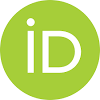 1Address 2Address 1email@author, 2email@authorHighlightsHighligts 1Highligts 2Highligts 3'Highlights' include 3 to 5 bullet points (maximum 85 characters, including spaces, per bullet point).Graphical Abstract (Optional)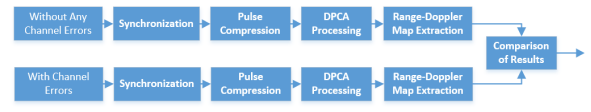 Figure Flowchart of the proposed method